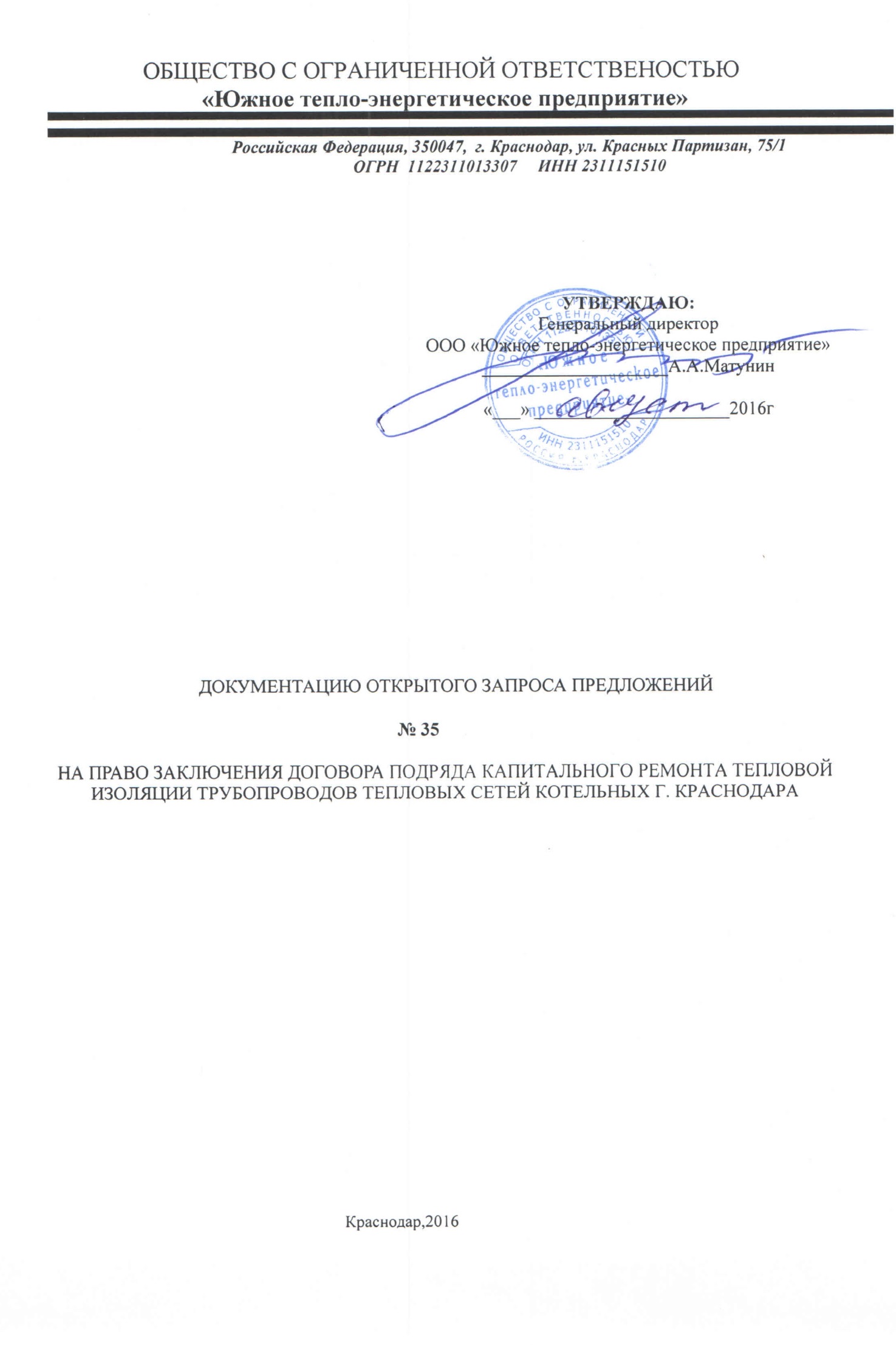 СОДЕРЖАНИЕ ДОКУМЕНТАЦИИ ОБ ОТКРЫТОМ ЗАПРОСЕ ПРЕДЛОЖЕНИЙРаздел I. Общая информация	В соответствии с требованиями Федерального закона «О закупках товаров, работ, услуг отдельными видами юридических лиц» № 223-ФЗ от 18.07.2011, Положения о закупке товаров, работ, услуг для нужд ООО «ЮТЭП» от «15» июня 2015 года (далее по тексту «Положение», «Положение о закупке») ООО «ЮТЭП» (далее по тексту — Заказчик) проводит запрос предложений на право заключения договора подряда капитального ремонта тепловой изоляции трубопроводов тепловых сетей котельных (далее по тексту – договор), полная информация о котором указана в Информационной карте, и иных разделах документации запроса предложений.Запрос предложений не является конкурсом, его проведение не регулируется статьями 447-449 части первой Гражданского кодекса Российской Федерации. Запрос предложений также не является публичным конкурсом и не регулируется статьями 1057-1061 части второй Гражданского кодекса Российской Федерации. Таким образом, данный запрос предложений не накладывает на Заказчика соответствующего объёма гражданско-правовых обязательств, в том числе по обязательному заключению договора с победителем или иным его участником.Размещённое на Официальном сайте извещение о проведении запроса предложений с настоящей документацией, являющейся его неотъемлемым приложением, являются приглашением делать оферты и должны рассматриваться участниками в соответствии с этим.Заявка на участие в запросе предложений (далее – заявка) имеет правовой статус оферты и будет рассматриваться Заказчиком в соответствии с этим.Заключённый по результатам запроса предложений договор фиксирует все достигнутые Заказчиком и победителем договорённости.Для принятия участия в запросе предложений на право заключения договора, предмет которого указан в Информационной карте, участнику следует подать заявку на участие в запросе предложений в соответствии с требованиями, установленными настоящей документацией запроса предложений, Положением о закупке.	Вопросы, не урегулированные настоящей документацией запроса предложений, регулируются Положением о закупке и нормами действующего законодательства РФ.	Информация и данные для конкретной закупочной процедуры, содержащиеся в Информационной карте и других разделах документации запроса предложений, изменяют и/или дополняют общую информацию документации запроса предложений. При возникновении противоречия между положениями, закреплёнными в общей информации, и Информационной картой, приложениях к документации запроса предложений, применяются положения Информационной карты и приложений к документации запроса предложений.1. Содержание заявки на участие в запросе предложений	1. Содержание заявки на участие в запросе предложений (требуемые Заказчиком сведения и документы) устанавливается в Информационной карте настоящей документации запроса предложений.	2. В Информационной карте указывается перечень обязательных сведений и документов, являющихся условием допуска к участию в запросе предложений, и перечень дополнительных документов, связанных с оценкой заявок по установленным критериям.2. Требования к оформлению заявки на участие в запросе предложений	1. Участник запроса предложений направляет в запечатанном конверте заявку на участие в запросе предложений в письменной форме по адресу: РФ, 350047, г. Краснодар, ул. Красных Партизан, 75/1 в запечатанном конверте с указанием наименования организации, лота и контактной информацией.	2. Содержание заявки на участие в запросе предложений должно соответствовать прилагаемой к документации форме заявки на участие в запросе предложений.	3. Заявка на участие в запросе предложений, представленная участником запроса предложений в письменной форме, должна быть подписана собственноручной подписью уполномоченного лица, действующего от имени участника запроса предложений (руководителя организации, индивидуального предпринимателя, лица, действующего по доверенности от имени участника запроса предложений) и скреплена оригиналом печати участника запроса предложений (для юридических лиц при наличии). В случае если заявка на участие в запросе предложений, представленная участником запроса предложений, подписана представителем юридического лица, физическим лицом (индивидуального предпринимателя) на основании доверенности, подписанной руководителем организации (для юридических лиц) или нотариально заверенной (для физических лиц и индивидуальных предпринимателей), то в составе заявки на участие в запросе предложений необходимо представить оригинал или нотариально заверенную копию доверенности.4. Все документы, представленные участниками закупки, должны быть скреплены печатью (при наличии) и заверены подписью уполномоченного лица участника закупки собственноручно. Все листы заявки на участие в закупке, все листы тома заявки на участие в закупке должны быть прошиты и пронумерованы. Заявка на участие в закупке должна содержать опись входящих в её состав документов, быть скреплена печатью (при наличии) и заверена подписью уполномоченного лица участника закупки собственноручно, в том числе на сшивке. Верность копий документов, представляемых в составе заявки на участие в закупке, должна быть подтверждена печатью (при наличии) и подписью уполномоченного лица, если иная форма заверения не установлена нормативными правовыми актами Российской Федерации. Копии документов должны быть заверены в нотариальном порядке в случае, если указание на это содержится в документации о проведении закупки;Все документы в составе заявки на участие в запросе предложений должны быть подготовлены на русском языке или с приложением, заверенным в надлежащем порядке, переводом на русский язык.5. Непредставление необходимых документов в составе заявки на участие в запросе предложений, наличие в таких документах недостоверных сведений об участнике запроса предложений, о предмете закупки, несоответствие заявки требованиям документации запроса предложений является риском участника, подавшего такую заявку, и является основанием для не допуска участника к участию в запросе предложений.6. Заявки на участие в запросе предложений, направленные с нарушением установленного в настоящем разделе порядка, не принимаются и не рассматриваются.7. Сведения, которые содержатся в заявке участника закупки, не должны допускать двусмысленных толкований. Если в документах, входящих в состав заявки на участие в закупке, имеются расхождения между обозначением сумм прописью и цифрами, то принимается к рассмотрению сумма, указанная прописью.3. Подача заявки на участие в запросе предложений	1. Участник должен обеспечить доставку заявки на участие в запросе предложений по адресу Заказчика до окончания срока подачи заявок на участие в запросе предложений.	2. Дата начала срока подачи заявок на участие в запросе предложений указывается                                    в Информационной карте.	3. Дата и время окончания подачи заявок на участие в запросе цен указывается                                           в Информационной карте.	4. Участник запроса предложений вправе подать только одну заявку на участие в запросе предложений в отношении предмета запроса предложений.	В случае установления комиссией факта подачи одним участником запроса предложений двух и более заявок на участие в запросе предложений в отношении одного и того же лота, при условии, что поданные ранее заявки таким участником не отозваны, все заявки на участие в запросе предложений такого участника запроса предложений, поданные в отношении данного лота, не рассматриваются и возвращаются такому участнику.	5. Заявки на участие в запросе предложений, поступившие в срок, указанный в документации о запросе предложений, регистрируются Заказчиком в журнале регистрации заявок, и им присваивается регистрационный номер.Датой поступления заявки на участие в запросе предложений считается дата и время регистрации Заказчиком заявки на участие в запросе предложений в соответствующем журнале. При внесении изменений в заявку, на участие в запросе предложений, датой и временем регистрации заявки на участие в запросе предложений считается дата и время регистрации последней заявки на участие в запросе предложений с изменениями, поданного участником запроса предложений, если иное не указано в Информационной карте.	6. Полученные после окончания приема заявок на участие в запросе предложений заявки (в том числе заявки, полученные с опозданием по почте) комиссией не рассматриваются, участнику, подавшему такую заявку, не возвращаются. Такие заявки, поданные с опозданием, хранятся у Заказчика в течение всего времени хранения документации о запросе предложений.	7. В процессе рассмотрения заявок Заказчик вправе провести переговоры с любым из участников по существу его заявки.	8. Заказчик оставляет за собой право предоставить участникам запроса предложений возможность добровольно повысить предпочтительность их заявок путем снижения первоначальной цены или иным способом.4. Внесение изменений и отзыв заявки	1. Участник запроса предложений, подавший заявку на участие в запросе предложений, вправе изменить или отозвать заявку на участие в запросе предложений в любое время до окончания срока подачи заявок на участие в запросе предложений. 	2. Изменения в заявку осуществляются путем отзыва первоначально поданной заявки и повторной подачи измененной заявки.	3. Отзыв заявки осуществляется путём направления участником Заказчику соответствующего письменного уведомления об отзыве заявки, подписанного собственноручной подписью уполномоченного лица, действующего от имени участника запроса предложений (руководителя организации, индивидуального предпринимателя, лица, действующего по доверенности от имени участника запроса предложений) и скреплённого оригиналом печати участника запроса предложений (для юридических лиц при наличии).	Возврат отозванной заявки, на которой не указано наименование и адрес участника, не производится. В этом случае, заявка остается у Заказчика и считается отозванной с момента получения Заказчиком письменного уведомления об отзыве заявки на участие в запросе предложений.	4. Участник запроса предложений, подавший заявку на участие в запросе предложений, не вправе изменять заявку на участие в запросе предложений после окончания срока их подачи.	5. Отзыв заявок на участии в запросе предложений после окончания срока их подачи не допускается.	Другая общая информация о порядке проведения закупочной процедуры изложена в Положении  о закупке товаров, работ, услуг для нужд ООО «ЮТЭП» от «15» июня2015 года.Раздел II. Информационная карта открытого запроса предложенийПриложение № 1 к информационной картеФорма заявки на участие в запросе предложенийДата ___________ № ___________		 	 		Генеральному Директору ООО «ЮТЭП»А.А. МатунинуЗаявка на участие в запросе предложенийЗаявка участника запроса предложений должна содержать:Сведения об участнике запроса предложений;Предложение участника запроса предложений.Сведения об участнике запроса предложенийПредложение участника запроса предложений1. Участник запроса предложений _____________________________________________________________________________,(фирменное наименование, сведения об организационно-правовой форме юридического лица, фамилия, имя, отчество физического лица, индивидуального предпринимателя)изучив документацию на заключение договора подряда проведения капитального ремонт тепловой изоляции трубопроводов тепловых сетей котельных, получение которой настоящим удостоверяется, сообщает о своем (указать согласен безоговорочно, согласен с дополнительными условиями, предложение Участника) __________________ подписать договор и исполнить условия, указанные в закупочной документации со следующими предложениями:2. Общая цена договора составляет _________ __________, ______ рублей (___________________ рублей __ копеек), в том числе налог на добавленную стоимость ______ (_________________________) _______ копеек (Если НДС не облагается, указать основание).В предлагаемой цене договора нами учтены все затраты, необходимые для его исполнения в соответствии с объемами, условиями документации запроса предложений и обязательными платежами, предусмотренными законодательством Российской Федерации.3. Участник запроса предложений __________ (указать: является или не является) _________________ плательщиком налога на добавленную стоимость.4. Настоящей заявкой подтверждаем, что оказание работ будет соответствовать всем характеристикам, указанным в техническом задании.Участник производит перерасчёт цены работ включённых в проект договора, пропорционально в соответствие с предложенным «коэффициентом снижения». Итоговая цена договора пересчитывается с учётом указанного коэффициента. «Коэффициентом снижения» вносится в смету с НМЦ до начисления НДС.Место оказания работ: Российская Федерация, Краснодарский край, город Краснодар.Работы выполняются ___________________________________________________.5. Настоящей заявкой подтверждаем соответствие требованиям, предусмотренным документацией запроса предложений:1) что против нас ____________________________ (указать: проводится или не проводится) _________ процедура ликвидации (заполняется только юридическими лицами);2) арбитражным судом _______________ (указать: принято или не принято)______________________ решение о признании нас банкротом и об открытии конкурсного производства (заполняется юридическими лицами, и индивидуальными предпринимателями);3) наша деятельность __________________ (указать: приостановлена или не приостановлена) ______________ в порядке, предусмотренном Кодексом РФ об административных правонарушениях, на день подачи заявки на участие в запросе предложений (заполняется юридическими лицами, и индивидуальными предпринимателями);4) размер задолженности по начисленным налогам, сборам и иным обязательным платежам в бюджеты любого уровня или государственные внебюджетные фонды за прошедший календарный год ____________________ (указать: превышает или не превышает) _____________ 25 (двадцать пять) процентов балансовой стоимости активов участника запроса предложений по данным бухгалтерской отчетности за последний завершенный отчетный период (заполняется юридическими лицами, и индивидуальными предпринимателями);5) в реестре недобросовестных поставщиков, предусмотренном ст. 5 ФЗ «О закупках товаров, работ, услуг отдельными видами юридических лиц» № 223-ФЗ от 18.07.2011 года, и в реестре недобросовестных поставщиков, предусмотренном Федеральным Законом от 05 апреля 2013 года №44-ФЗ «О контрактной системе в сфере закупок товаров, работ, услуг для обеспечения государственных и муниципальных нужд», сведения о нас ________ (указать: имеются или отсутствуют) ______________.6).  Компания не является офшорной.7). Соответствие Постановлению Правительства РФ № 1457 от  29.12 2015г.Настоящей заявкой подтверждаем достоверность изложенной информации.В случае присвоения настоящей заявке первого номера и признания нас победителем запроса предложений, мы берем на себя обязательства в установленный законом срок подписать договор на условиях, определенных документацией запроса предложений и согласно нашим приложениям.В случае если настоящей заявке будет присвоен второй номер и победитель запроса предложений будет признан уклонившимся от заключения договора, мы обязуемся подписать договор на условиях, определенных документацией запроса предложений и согласно нашим приложениям.Мы обязуемся, в случае заключения с нами договора выполнить поставку в соответствии с требованиями к качеству, характеристикам данного вида работ, к результатам выполнения оказания услуги, указанным в Техническом задании, в соответствии с условиями документации запроса предложений и проектом договора.Запрос предложений не является конкурсом, его проведение не регулируется статьями 447-449 части первой Гражданского кодекса Российской Федерации. Запрос предложений также не является публичным конкурсом и не регулируется статьями 1057-1061 части второй Гражданского кодекса Российской Федерации. Таким образом, данный запрос предложений не накладывает на Заказчика соответствующего объема гражданско-правовых обязательств, в том числе по обязательному заключению договора с победителем или иным его участником.Требования к содержанию документов, входящих в состав заявки на участие согласно описи: Другие документы, прикладываемые по усмотрению участника запроса предложенийИнструкция по заполнению формы заявкиЗаявки на участие в запросе предложений заполняются на фирменном бланке участника запроса предложений в соответствии с указанной формой.Участник запроса предложений указывает предлагаемую цену договора  и описывает оказываемую услугу, которая является предметом запроса предложений.Заполнение всех строк и столбцов обязательно, в противном случае заявка будет расценена как несоответствующее требованиям документации запроса предложений, а участник запроса предложений не допущен к участию в запросе предложений.В случае предоставления недостоверных сведений об участнике запроса предложений или об услуге, на поставку оказание которой размещается заказ, участник запроса предложений не допускается Закупочной комиссией к участию в запросе предложений.Числовые выражения должны быть указаны цифрами и прописью.Участником декларируется соответствие требованиям, предусмотренным информационной картой документации запроса предложений.Предложение участника запроса предложений заполняется строго по установленной форме. Удаление каких-либо слов, абзацев (кроме пояснительной части), равно как добавление каких-либо слов, не предусмотренных условиями документации запроса предложений, не допускается.Приложение №2 к информационной картеЗАПРОС НА РАЗЪЯСНЕНИЕ ЗАКУПОЧНОЙ ДОКУМЕНТАЦИИ(заполняется на каждый лот отдельно)Наименование участника размещения заказа ______________________________________________Адрес участника размещения заказа, телефон _____________________________________________E-mail участника размещения заказа, направившего запрос __________________________________Наименование предмета запроса предложений ____________________________________________№ лота  _____________________________________________________________________________Дата подведения итогов запроса предложений ____________________________________________Прошу Вас разъяснить следующие положения закупочной документации:Ответ на запрос прошу направить в _____________________________________________________                                                           в письменном/электронном виде                                                                   по адресу______________________________________________________________________________почтовый адрес/адрес электронной почты                                                                   Участник размещения заказа            ___________________________________ (Фамилия И.О.)                              (подпись)Приложение № 3 к информационной картеФорма разъяснения положений закупочной документацииРАЗЪЯСНЕНИЕПОЛОЖЕНИЙ ЗАКУПОЧНОЙ ДОКУМЕНТАЦИИ	Наименование и способ закупки -  ________________________________________________________	Заказчик: _________________________________________________________________, место нахождения (почтовый адрес): ____________________________________________, тел:___________________, факс:__________________, сайт_______________, адрес электронной почты: _______.	Контактное лицо: ___________________________, тел: ______________________________________	Поступил следующий запрос о разъяснении положений документации запроса предложений: ________________ (указывается предмет запроса).	На данный запрос разъясняем, __________________________________________________________*Примечание: При направлении запроса на разъяснение положений закупочной документации участнику закупки необходимо указать почтовый адрес, по которому следует Заказчику направить разъяснение положений закупочной документации.Приложение № 4 к информационной картеПримерная форма доверенностиНа уполномоченное лицо, имеющее право подписи и представления интересов организации – участника запроса предложенийУказанная доверенность предоставляется в составе заявки, в случае если заявка подписывается не руководителем, действующим на основании учредительных документов, а иным лицом.Полномочие представителя на подписание договора от имени участника запроса предложений должно быть специально оговорено в доверенности.____________________________________________________________________________________ДОВЕРЕННОСТЬ  № ____г. ______________________   		                                                        "_____"___________ 20__ г.Настоящей доверенностью_______________________________________________________________________, (наименование организации)в лице ______________________________________________________________________________, (должность, Ф.И.О.)действующего на основании ___________________________________________________________,(устав, положение, доверенность)уполномочивает сотрудника организации _____________________________________________________________________________________________________________________________________,(должность, Ф.И.О.)паспорт: серия______ № ____________, выданный ______________________________________________________________________________________________________________________________,(дата выдачи, кем выдан)представлять интересы ________________________________________________________________ (наименование организации)в запросе предложений №__________ на право заключения договора ___________________ ________________________________________________________(указывается предмет договора).	В целях выполнения данного поручения он уполномочен представлять Закупочной комиссии необходимые документы, подписывать, подавать, получать и отзывать от имени организации-доверителя все документы, связанные с его выполнением и касающиеся предмета запроса предложений, в случае признания _____(наименование организации)_______ победителем – заключить договор.Подпись _________________________________      ________________________ удостоверяем.                          (Ф.И.О. удостоверяемого)                 (подпись удостоверяемого)Настоящая доверенность выдана _______________ передоверия полномочий по ней третьим лицам.                                                    (с правом/без права)Настоящая доверенность выдана сроком до _________________ 20___ г.Руководитель организации  _____________	________________                   ( __________________ )                                             (должность)                   (подпись)                                (Ф.И.О.)                                                                                                           (МЕСТО ПЕЧАТИ)Приложение № 5 к информационной картеЗАПРОС НА РАЗЪЯСНЕНИЕ ИТОГОВ ЗАПРОСА ПРЕДЛОЖЕНИЙ(заполняется на каждый лот отдельно)Наименование участника размещения заказа ______________________________________________Адрес участника размещения заказа, телефон _____________________________________________E-mail участника размещения заказа, направившего запрос __________________________________Наименование предмета запроса предложений ____________________________________________№ лота  _____________________________________________________________________________Дата подведения итогов запроса предложений ____________________________________________Прошу Вас разъяснить следующие положения результатов запроса предложений:Ответ на запрос прошу направить в ______________________________________________________                                                           в письменном/электронном виде                                                                   по адресу______________________________________________________________________________почтовый адрес/адрес электронной почты                                                                   Участник размещения заказа            ___________________________________ (Фамилия И.О.)                              (подпись)	М.П.Приложение № 6 к информационной картеДОГОВОР ПОДРЯДА №________г. Краснодар							           "____" _______________ 20___г.Общество с ограниченной ответственностью «Южное тепло-энергетическое предприятие» именуемое в дальнейшем «Заказчик», в лице Генерального директора Матунина Алексея Алексеевича, действующего на основании Устава. с одной стороны, и______________________________________________________________________________ (Свидетельство № __________________ от «____» __________ 20___ г. о допуске к определенному виду или видам работ, оказывающих влияние на безопасность объектов капитального строительства, выданное саморегулируемой организацией _______________________________), именуемое в дальнейшем «Подрядчик», в лице ___________________________________________, действующего на основании __________________, с другой стороны, совместно именуемые «стороны», заключили настоящий договор о нижеследующем:1. ПРЕДМЕТ ДОГОВОРА1.1. Подрядчик обязуется выполнить капитальный ремонт тепловой изоляции трубопроводов тепловых сетей котельных г. Краснодара по адресу:- Краснодарский край, ст. Старокорсунская, ул. Красная, д. 28;- Краснодарский край, ст. Старокорсунская, ул. Красная, д. 60/2;- Краснодарский край, ст. Елизаветинская, ул. Яна Полуяна, д. 61/1;- Краснодарский край, г. Краснодар, ул. Сормовская, д. 107;- Краснодарский край, г. Краснодар, ул. Костылева, д. 66. в соответствии с условиями настоящего договора, заданием Заказчика, указанным в технической документации, а Заказчик обязуется создать Подрядчику необходимые условия для выполнения работ, принять их результат и уплатить обусловленную настоящим договором цену.1.2. Перечень работ, подлежащих выполнению Подрядчиком по настоящему Договору, установлен в технической документации (состав технической документации: Локально-сметный расчет №__, Акт приемо-передачи давальческих материалов №1), утвержденной Заказчиком (далее - техническая документация), которая является неотъемлемой частью настоящего Договора.2. ПРАВА И ОБЯЗАННОСТИ СТОРОН2.1. Обязанности Подрядчика:2.1.1. Принять от Заказчика по акту приема-передачи техническую документацию.2.1.2. Выполнить все строительно-монтажные и пусконаладочные работы по объекту в сроки, предусмотренные настоящим договором и сдать работу Заказчику в установленный срок.2.1.3. Обеспечить производство и качество всех работ в соответствии с действующими нормами и техническими условиями.2.1.4. Обеспечить выполнение работ своими или привлеченными силами и средствами.2.1.5. Немедленно известить Заказчика и до получения от него указаний приостановить работы при обнаружении:- непригодности или недоброкачественности предоставленных для переработки (обработки) Заказчиком материалов и оборудования;- возможных неблагоприятных для Заказчика последствий выполнения его указаний о способе исполнения работы;- иных не зависящих от Подрядчика обстоятельств, которые грозят годности или прочности результатов выполняемой работы либо, создают невозможность ее завершения в срок.2.1.6. Обеспечить при выполнении работ соблюдение норм и правил охраны труда, техники безопасности и противопожарной безопасности, нормативно-правовых актов об охране окружающей среды и нести полную ответственность за соблюдение указанных норм и правил2.1.7. Вывезти, в 2-х дневный срок со дня приемки работ, принадлежащие Подрядчику оборудование, инвентарь, инструменты, материалы и строительный мусор, а также произвести уборку территории.2.2. Подрядчик вправе:2.2.1. Привлекать для выполнения работ по настоящему договору субподрядчиков.2.3. Обязанности Заказчика:2.3.1. В течение 5 рабочих дней с момента подписания настоящего договора выдать Подрядчику по акту приема-передачи документации утвержденную техническую документацию, общий журнал работ, обеспечить доступ к объекту работ и создать необходимые условия для производства работ.2.3.2. Осуществлять контроль и надзор за ходом и качеством выполняемых работ, соблюдением сроков их выполнения, не вмешиваясь при этом в оперативно-хозяйственную деятельность Подрядчика.2.3.3. Принять выполненные работы в порядке, предусмотренном настоящим договором. В течение 10 (десяти) рабочих дней рассмотреть и подписать представленные Подрядчиком с сопроводительным письмом Акты о приемке выполненных работ по унифицированной форме КС-2 и Справки о стоимости выполненных работ и затрат по унифицированной форме КС-3 или в тот же срок направить Подрядчику обоснованный отказ в подписании.2.3.4. Оплатить выполненные работы в размере, в сроки и в порядке, предусмотренные настоящим договором.2.4. Права Заказчика:2.4.1. В любое время проверять ход и качество работы, выполняемой Подрядчиком, не вмешиваясь в его деятельность.2.4.2. В случае если Подрядчик не выполнит работы в установленный данным договором срок, Заказчик вправе взимать плату в размере 0,1% от договорной цены за каждый день просрочки. 2.4.3. Если Подрядчик не приступает своевременно к исполнению настоящего договора или выполняет работу настолько медленно, что окончание ее к сроку становится явно невозможным, Заказчик вправе отказаться от исполнения договора и потребовать возмещения убытков.2.4.4. Если во время выполнения работы станет очевидным, что она не будет выполнена надлежащим образом, Заказчик вправе назначить Подрядчику разумный срок для устранения недостатков и при неисполнении Подрядчиком в назначенный срок этого требования отказаться от настоящего договора, либо устранить недостатки своими силами или поручить устранение недостатков третьему лицу с отнесением расходов на Подрядчика, а также потребовать возмещения убытков.2.4.5. Заказчик может в любое время до сдачи ему результата работы отказаться от договора, уплатив Подрядчику часть установленной цены пропорционально части работы, выполненной до получения извещения об отказе Заказчика от исполнения договора.3.ОБЕСПЕЧЕНИЕ МАТЕРИАЛАМИ И ОБОРУДОВАНИЕМ3.1.  После подписания настоящего договора, Заказчик передаёт Подрядчику материалы и оборудование на давальческих условиях по акту приемо-передачи. Если в процессе производства работ, возникает необходимость в дополнительном приобретении материалов и оборудования, Подрядчик самостоятельно приобретает необходимое количество материалов и оборудования из средств данного договора.3.2. Все предоставляемые сторонами материалы и оборудование должны иметь соответствующие сертификаты, технические паспорта и другие документы, удостоверяющие их качество, соответствовать технической документации.3.4. Подрядчик несет ответственность за сохранность всех поставленных для реализации договора материалов до подписания акта приемки выполненных работ.4.СРОКИ ВЫПОЛНЕНИЯ РАБОТ4.1. Срок выполнения работ- 30 (тридцать) календарных дней с момента подписания настоящего договора.                5. СТОИМОСТЬ РАБОТ5.1. Стоимость работ по настоящему договору определяется согласно сметного расчета (Приложение №1 к  настоящему договору) и составляет ________ (________________) рублей  00 копеек, в том числе НДС 18% - _____________ руб. Окончательная стоимость работ определяется сторонами по фактически выполненным объемам работ согласно актам сдачи-приемки выполненных работ, справкам о стоимости выполненных работ (Форма КС-2 и КС- 3). В любом случае окончательная стоимость работ не может превышать стоимость, установленную в настоящем пункте.5.2. Оплата работ по настоящему договору осуществляется Заказчиком в следующем порядке: оплата в размере 100% производится в течение 60 (шестидесяти) календарных дней после подписания акта сдачи-приемки выполненных работ, справки о стоимости выполненных работ (Форма КС-2 и КС-3).5.3. Все платежи по настоящему Договору осуществляются Заказчиком путем безналичного перечисления денежных средств на расчетный счет Подрядчика на основании счетов на оплату, выставляемых Подрядчиком.5.4. Заказчик вправе производить авансовые платежи при исполнении настоящего Договора.6. ПОРЯДОК ПРОИЗВОДСТВА И ПРИЕМКИ РАБОТ6.1. Подрядчик самостоятельно организует и обеспечивает производство работ на объекте в соответствии с технической документацией, несет полную ответственность за соблюдение норм и правил охраны труда, техники безопасности и противопожарной безопасности.6.2. Для осуществления технического надзора и контроля выполнения работ Заказчик назначает своего представителя, который контролирует производство работ, и совместно с Подрядчиком оформляет акты на выполненные работы, а также производит проверку соответствия используемых Подрядчиком материалов проектной документации. Уполномоченный представитель имеет право беспрепятственного доступа ко всем видам работ в течение всего периода их выполнения.6.3. В течение 10 (десяти) календарных дней после фактического завершения работ представителями сторон производится сдача-приемка выполненных работ.6.4. Если в процессе приемки результата работ Заказчиком будут обнаружены недостатки, сторонами подписывается Акт выявленных недостатков, с указанием сроков, в которые указанные недостатки должны быть устранены.6.5. После устранения замечаний, указанных в Акте выявленных недостатков, Заказчик обязан принять выполненные работы в течение 5 дней.6.6. Работы считаются принятыми с момента подписания сторонами акта сдачи-приемки выполненных работ, справки о стоимости выполненных работ (Форма КС-2 и КС-3) и выполнения Подрядчиком всех своих обязательств по договору.6.7. Окончательная приемка работ производится по фактически выполненным объемам.7. ОТВЕТСТВЕННОСТЬ. РИСКИ7.1. За неисполнение или ненадлежащее исполнение своих обязательств по настоящему Договору Стороны несут ответственность в соответствии с действующим законодательством РФ.7.2. Сторона, нарушившая договор, обязана возместить другой стороне причиненные таким нарушением убытки.7.3. Подрядчик несет ответственность за ненадлежащее качество предоставленных им материалов и оборудования, а также за предоставление материалов и оборудования, обремененных правами третьих лиц, и в этом случае обязан возместить Заказчику причиненные последнему убытки. Кроме того, Подрядчик несет ответственность за утрату, порчу предоставленных Заказчиком материалов или оборудования, а также иного имущества Заказчика, находящегося на объекте. В этом случае Подрядчик обязан за свой счет заменить указанное имущество или при невозможности этого возместить Заказчику убытки.7.4. Сторона, предоставившая материалы и оборудование, отвечает за их соответствие государственным стандартам и техническим условиям и несет риск убытков, связанных с их ненадлежащим качеством.7.5. В случаях, когда работы выполнены Подрядчиком с отступлениями от настоящего договора, ухудшившими результат работы, Заказчик вправе потребовать от Подрядчика безвозмездного устранения недостатков в разумный срок, а также возместить Заказчику причиненные убытки.Если отступления в работе от условий договора подряда или иные недостатки результата работы в установленный Заказчиком срок не были устранены, либо являются неустранимыми и существенными, Заказчик вправе отказаться от исполнения договора и потребовать возмещения причиненных убытков.7.6. За ущерб, причиненный третьему лицу в процессе выполнения работ, отвечает Подрядчик, если не докажет, что ущерб был причинен вследствие обстоятельств, за которые отвечает Заказчик. При повреждении Подрядчиком подземных коммуникаций во время выполнения работ по настоящему договору, восстановительные работы производятся за счет Подрядчика.7.7. Риск случайной гибели или случайного повреждения материалов или оборудования несет предоставившая их сторона.7.8. Риск случайной гибели или случайного повреждения результата выполненной работы до ее приемки Заказчиком несет Подрядчик.7.9. Выплата неустойки и возмещение убытков не освобождают сторону, нарушившую договор, от исполнения своих обязательств в натуре.8. ГАРАНТИЙНЫЕ ОБЯЗАТЕЛЬСТВА8.1. Подрядчик гарантирует качество выполняемых работ в соответствии с действующими нормами и правилами, технической документацией.8.2. Подрядчик устанавливает гарантийный срок на выполненные работы в течение 24 (двадцать четыре) месяцев с момента подписания сторонами акта выполненных работ. В течение этого срока Подрядчик гарантирует надлежащее качество выполненных работ.8.3. В случае выявления несоответствия передаваемых Заказчику результатов работы требованиям действующих норм и правил, согласованной технической документации до истечения гарантийного срока, указанного в п.8.2 настоящего Договора, составляется двухсторонний акт с перечнем недостатков и сроками их устранения. Подрядчик в 5-ти дневный срок обязуется подписать вышеуказанный акт, либо направить Заказчику мотивированный отказ от его подписания. В случае, если направленный акт не подписан Подрядчиком в течение указанного срока, основанием для устранения недостатков является односторонний акт, составленный и подписанный Заказчиком.  Недостатки, обнаруженные Заказчиком в течение гарантийного срока после приемки работ, подлежат безвозмездному устранению Подрядчиком в течение 10 дней с момента составления акта (двухстороннего или одностороннего), если актом не установлен иной срок устранения недостатков. При несвоевременном устранении недостатков Подрядчиком Заказчик вправе за его счет устранить недостатки своими силами. При отказе Подрядчика от устранения недостатков, либо при несвоевременном их устранении Подрядчик уплачивает в пользу Заказчика штраф в размере 5 % от суммы договора. Штраф уплачивается Подрядчиком независимо от компенсации Заказчику затрат на самостоятельное устранение обнаруженных недостатков.9. НЕПРЕОДОЛИМАЯ СИЛА (ФОРС-МАЖОРНЫЕ ОБСТОЯТЕЛЬСТВА)9.1. Стороны освобождаются от ответственности за частичное или полное неисполнение обязательств по настоящему договору, если неисполнение явилось следствием природных явлений, действий внешних объективных факторов и прочих обстоятельств непреодолимой силы, за которые стороны не отвечают и предотвратить неблагоприятное воздействие которых, они не имеют возможности.10. СРОК ДЕЙСТВИЯ ДОГОВОРА10.1. Настоящий Договор вступает в силу с момента его подписания Сторонами и действует до                     31.12.2016 г., а в части оплаты – до полного исполнения сторонами своих обязательств. 10.2. Настоящий договор может быть расторгнут досрочно в следующих случаях:- по письменному соглашению сторон;- в одностороннем порядке при отказе одной из сторон от настоящего договора в случаях, когда возможность такого отказа предусмотрена законом или настоящим договором;- в иных случаях, предусмотренных законом или соглашением сторон11. РАЗРЕШЕНИЕ СПОРОВ11.1. Все споры и разногласия, которые могут возникнуть между сторонами, будут разрешаться путем переговоров.11.2. При неурегулировании в процессе переговоров спорных вопросов споры разрешаются в Арбитражном суде Краснодарского края.12. ЗАКЛЮЧИТЕЛЬНЫЕ ПОЛОЖЕНИЯ12.1. Во всем остальном, что не предусмотрено настоящим договором, стороны руководствуются действующим законодательством Российской Федерации.12.2. Любые изменения и дополнения к настоящему договору действительны при условии, если они совершены в письменной форме и подписаны надлежаще уполномоченными на то представителями сторон.12.3. Все уведомления и сообщения должны направляться в письменной форме. Сообщения будут считаться исполненными надлежащим образом, если они посланы заказным письмом, по телеграфу, телетайпу, телексу, телефаксу, электронной почтой или доставлены лично по юридическим (почтовым) адресам сторон с получением под расписку соответствующими должностными лицами.12.4. Настоящий договор составлен в двух экземплярах, имеющих одинаковую юридическую силу, по одному экземпляру для каждой из сторон.12.5. Перечень приложений к настоящему договору, которые являются его неотъемлемой частью:_____________________________________________________________________________________АДРЕСА И ПЛАТЕЖНЫЕ РЕКВИЗИТЫ СТОРОНПриложение №1к договору № ____ от «___»_______ .Сметный расчётк Договору поставки №_______от __________________между __________ и ООО «ЮТЭП»г. Краснодар								«____» _____________ 2016г.Подписи сторон:Приложение № 7 к информационной картеТЕХНИЧЕСКОЕ ЗАДАНИЕна заключение договора подряда капитального ремонта тепловой изоляции трубопроводов тепловых сетей котельных г. Краснодара1.	Цель и назначение:Цель: потребность на отопительный сезон 2016-2017 гг.План закупок на 2016 год: «Капитальный ремонт» ОКДП 2: 96.092.	Основные характеристики: Сметный расчёт. Приложение к Документации открытого запроса предложений «Смета ООО ЮТЭП».Подрядчик обязуется выполнить капитальный ремонт тепловой изоляции трубопроводов тепловых сетей котельных г. Краснодара. Место выполнения работ: Российская Федерация, Краснодарский край, город Краснодар.3.	Сроки выполнения работ: Срок выполнения работ- 30 (тридцать) календарных дней с момента подписания настоящего договора.                3.1.	Порядок расчёта: Оплата работ по настоящему договору осуществляется Заказчиком в следующем порядке: оплата в размере 100% производится в течение 60 (шестидесяти) календарных дней после подписания акта сдачи-приемки выполненных работ, справки о стоимости выполненных работ (Форма КС-2 и КС-3).3.2.	Форма оплаты:  Оплата по договору осуществляется безналичным расчётом на основании платёжного поручения путём перечисления Заказчиком денежных средств на расчетный счёт Исполнителя, указанный в настоящем договоре.4.	Начальная максимальная цена: 1 239 750 (один миллион двести тридцать девять тысяч семьсот пятьдесят) рублей 00 коп. в т. ч. НДС 18%.5.	Условия финансирования: Собственные средства.6.	Гарантии: Подрядчик гарантирует качество выполняемых работ в соответствии с действующими нормами и правилами, технической документацией.Подрядчик устанавливает гарантийный срок на выполненные работы в течение                          24 (двадцать четыре) месяцев с момента подписания сторонами акта выполненных работ. В течение этого срока Подрядчик гарантирует надлежащее качество выполненных работ. В случае выявления несоответствия передаваемых Заказчику результатов работы требованиям действующих норм и правил, согласованной технической документации до истечения гарантийного срока, указанного в п. 8.2 настоящего Договора, составляется двухсторонний акт с перечнем недостатков и сроками их устранения. Подрядчик в 5-ти дневный срок обязуется подписать вышеуказанный акт, либо направить Заказчику мотивированный отказ от его подписания. В случае, если направленный акт не подписан Подрядчиком в течение указанного срока, основанием для устранения недостатков является односторонний акт, составленный и подписанный Заказчиком.  Недостатки, обнаруженные Заказчиком в течение гарантийного срока после приемки работ, подлежат безвозмездному устранению Подрядчиком в течение 10 дней с момента составления акта (двухстороннего или одностороннего), если актом не установлен иной срок устранения недостатков. При несвоевременном устранении недостатков Подрядчиком Заказчик вправе за его счет устранить недостатки своими силами. При отказе Подрядчика от устранения недостатков либо при несвоевременном их устранении Подрядчик уплачивает в пользу Заказчика штраф в размере 5 % от суммы договора. Штраф уплачивается Подрядчиком независимо от компенсации Заказчику затрат на самостоятельное устранение обнаруженных недостатков.7.	Требования к участникам запроса предложений: Свидетельство о допуске к определённому виду или видам работ, оказывающих влияние на безопасность объектов капитального строительства, выданное саморегулируемой организацией.8.	Проект договора: Прилагается.Номер разделаНаименование разделаРаздел I.Общая информацияРаздел II.Информационная карта открытого запроса предложений№ п/пНаименованиеОбщие сведенияОбщие сведенияОбщие сведения1.1.Способ процедуры закупок – Открытый запрос предложений.1.2.Заказчик: Общество с ограниченной ответственностью «Южное тепло-энергетическое предприятие» (ООО «ЮТЭП»)1.3.Адрес Заказчика: 350047, Российская Федерация, г. Краснодар, ул. Красных Партизан, 75/1;почтовый адрес: 350047, Российская Федерация, г. Краснодар, ул. Красных Партизан, 75/1; 1.4.Официальный сайт в сети Интернет: www.ytep.ru1.5.Контактное лицо: Евтушенко Елена Николаевна1.6.Телефон: + 7(861) 292-03-53, 8(918)3406818Адрес электронной почты: ooo.ytep@mail.ru1.7. Прием запросов о разъяснении положений закупочной документации осуществляется с 8-00 «01» сентября 2016 года  до 17-00 «02» сентября 2016 года по адресу: 350047, Российская Федерация, г. Краснодар, ул. Красных Партизан, 75/1 Запрос на разъяснение положений документации должен быть представлен Участником процедуры закупки на бланке организации (с указанием реквизитов предприятия и номером извещения) за подписью руководителя или иного уполномоченного лица, заверенной печатью организации (для юридических лиц при наличии).В течение 3 (трех) дней со дня поступления указанного запроса Заказчик направляет в письменной форме разъяснения положений документации запроса предложений, если указанный запрос поступил к Заказчику не позднее чем за 3 (три) дня до дня окончания подачи заявок на участие в запросе предложений.Разъяснения положений документации запроса предложений размещаются Заказчиком на Официальном сайте РФ для размещения информации о закупках отдельными видами юридических лиц не позднее чем в течение 3 (трех) дней со дня предоставления указанных разъяснений участнику, направившему запрос.Форма разъяснения положений документации запроса предложений представлена в (приложение № 2 к Информационной карте Документации запроса предложений.)1.8.Предмет запроса предложений: Капитальный ремонт тепловой изоляции трубопроводов тепловых сетей котельных г. Краснодара.1.9.Начальная (максимальная) цена договора: 1 239 750 (один миллион двести тридцать девять тысяч семьсот пятьдесят) рублей 00 коп. в т. ч. НДС 18%.1.10.Преференции – не предусмотрены.2.Сведения о запросе предложений2.Сведения о запросе предложений2.Сведения о запросе предложений2.1.Место проведения работ: г. Краснодар. Исполнитель обеспечивает проведение подрядных работ  по адресу Заказчика, указанного Заказчиком в Спецификации (приложение №1 к договору) и в соответствии с требованиями Технического задания (приложение № 7 к информационной карте Документации запроса предложений). - Краснодарский край, ст. Старокорсунская, ул. Красная, д. 28;- Краснодарский край, ст. Старокорсунская, ул. Красная, д. 60/2;- Краснодарский край, ст. Елизаветинская, ул. Яна Полуяна, д. 61/1;- Краснодарский край, г. Краснодар, ул. Сормовская, д. 107;- Краснодарский край, г. Краснодар, ул. Костылева, д. 66.2.2.Срок выполнения работ: Срок выполнения работ - 30 (тридцать) календарных дней с момента подписания настоящего договора.2.3.Количественные и качественные характеристики: Работы  должны соответствовать наименованию, перечню, количеству (объему), техническим требованиям, указанным в Техническом задании (Приложение № 7 к информационной карте Документации запроса предложений).2.4.Объем исполнения работ:  В соответствии с требованиями Технического задания (приложение № 7 к информационной карте Документации запроса предложений).3. Отказ от проведения запроса предложений3. Отказ от проведения запроса предложений3. Отказ от проведения запроса предложений3.1.Заказчик вправе в любое время отказаться от проведения запроса предложений, в том числе отказаться от выбора победителя после вскрытия заявок на участие в запросе предложений. В течение 3-х рабочих дней со дня принятия указанного решения Заказчиком направляются соответствующие уведомления всем претендентам, подавшим заявки на участие в запросе предложений и размещает данное уведомление на сайте.4.Цена и порядок оплаты4.Цена и порядок оплаты4.Цена и порядок оплаты4.1.Начальная (максимальная) цена договора: 1 239 750 (один миллион двести тридцать девять тысяч семьсот пятьдесят) рублей 00 коп. в т. ч.НДС 18%.4.2.Порядок формирования цены – Цена договора включает в себя все расходы (в том числе налоги и другие обязательные платежи), которые Исполнитель может понести при исполнении обязательств по договору, в том числе расходы на поставку, выполнение всех видов погрузочно-разгрузочных мероприятий.В случае если в соответствии с действующим законодательством Российской Федерации участник запроса предложений освобождается от уплаты НДС, то в расчете цены договора должно быть указано основание освобождения от уплаты НДС.4.3.Сведения о валюте, используемой для формирования цены договора и расчетов с Исполнителем: Российский рубль.4.4.Форма оплаты: Оплата работ по настоящему договору осуществляется Заказчиком в следующем порядке: оплата в размере 100% производится в течение 60 (шестидесяти) календарных дней после подписания акта сдачи-приемки выполненных работ, справки о стоимости выполненных работ (Форма КС-2 и               КС-3). Все платежи по настоящему Договору осуществляются Заказчиком путем безналичного перечисления денежных средств на расчетный счет Подрядчика на основании счетов на оплату, выставляемых Подрядчиком.4.5.Источник финансирования: Собственные средства.5. Обеспечительные меры5. Обеспечительные меры5.1Обеспечение заявки на участие в запросе предложений: не предусмотрено5.2.Обеспечение исполнения договора: не предусмотрено6. Требования к участникам запроса предложений и перечень документов, представляемых участникам запроса предложений для подтверждения их соответствия установленным требованиям6. Требования к участникам запроса предложений и перечень документов, представляемых участникам запроса предложений для подтверждения их соответствия установленным требованиям6.1.Соответствие участника закупки требованиям, устанавливаемым в соответствии с законодательством Российской Федерации к лицам, осуществляющим поставки товаров, выполнение работ, оказание услуг, являющихся предметом закупки; -Свидетельство о допуске к определённому виду или видам работ, оказывающих влияние на безопасность объектов капитального строительства, выданное саморегулируемой организацией.6.2.Непроведение ликвидации участника запроса предложений – юридического лица и отсутствие решения арбитражного суда о признании участника запроса предложений - юридического лица, индивидуального предпринимателя банкротом и об открытии конкурсного производства;6.3.Неприостановление деятельности участника запроса предложений в порядке, предусмотренном Кодексом РФ об административных правонарушениях, на день подачи заявки на участие в запросе предложений;6.4.Отсутствие у участника запроса предложений задолженности по начисленным налогам, сборам и иным обязательным платежам в бюджеты любого уровня или государственные внебюджетные фонды за прошедший календарный год, размер которой превышает 25 (двадцать пять) процентов балансовой стоимости активов участника запроса предложений по данным бухгалтерской отчетности за последний завершенный отчетный период. Участник запроса предложений считается соответствующим установленному требованию в случае, если он обжалует наличие указанной задолженности в соответствии с законодательством РФ и решение по такой жалобе на день рассмотрения заявки на участие в запросе предложений не принято;6.5.Отсутствие сведений об участнике запроса предложений в реестре недобросовестных поставщиков, предусмотренном ст. 5 ФЗ «О закупках товаров, работ, услуг отдельными видами юридических лиц» № 223-ФЗ от 18.07.2011 года, и в реестре недобросовестных поставщиков, предусмотренном Федеральным Законом от 05 апреля 2013 года №44-ФЗ «О контрактной системе в сфере закупок товаров, работ, услуг для обеспечения государственных и муниципальных нужд»;6.6.Подтверждение соответствия требованиям, установленным пунктами 6.2-6.5 информационной карты, производится без предоставления подтверждающих документов путем декларирования о соответствии участника закупки установленным требованиям в Заявке на участие в открытом запросе предложений (Приложение № 1 к информационной карте Документации запроса предложений).Подтверждение соответствия требованиям, установленным к закупаемому виду товара, работ, услуг с условиями информационной карты, пункт 6.1 производится предоставлением заверенных копий подтверждающих документов (копии лицензий, свидетельств, сертификатов, справок и т.д.) установлено требованиями к содержанию документов, входящих в состав Заявки на участие в открытом запросе предложений согласно описи (Приложение № 1 к информационной карте Документации запроса предложений).7. Критерии оценки и сопоставления заявок на участие в запросе предложений, переторжка7. Критерии оценки и сопоставления заявок на участие в запросе предложений, переторжка7.1.Критерии: Для оценки сопоставления заявок используете один критерий – предложение по цене работ, являющихся предметом закупки.7.2.Процедура уторговывания: не установлена.8. Подача заявок на участие в запросе предложений8.1.Заявки на участие в запросе предложений принимаются: с 08:00                        «01» сентября 2016 года по 17:00 «06» сентября 2016 года, перерыв с 12:00 до 13:00 часов, Порядок подачи заявок: в пятницу, предпраздничные дни - с 08:00 до 16:00.8.2.Заявку на участие в запросе предложений направляют в письменной форме по адресу РФ, 350047, г. Краснодар, ул. Красных Партизан, 75/1 в запечатанном конверте с указанием наименования организации, лота и контактной информацией в соответствии с формой заявки на участие в запросе предложений. В Заявку Участник производит перерасчёт цены работ, включённых в проект договора, пропорционально в соответствие с предложенным  своим «коэффициентом снижения». Итоговая цена договора пересчитывается с учётом указанного коэффициента. «Коэффициентом снижения» вносится в смету с НМЦ до начисления НДС.9. Рассмотрение заявок на участие в запросе предложений, подведение итогов, порядок и срок отзыва заявки на участие в запросе предложений9. Рассмотрение заявок на участие в запросе предложений, подведение итогов, порядок и срок отзыва заявки на участие в запросе предложений9. Рассмотрение заявок на участие в запросе предложений, подведение итогов, порядок и срок отзыва заявки на участие в запросе предложений9.1.Время и дата окончания срока подачи заявок: Заявки на участие в запросе предложений предоставляются в срок до 17 часов 00 минут (время местное) «06» сентября 2016 года9.3.Место и время рассмотрения заявок: 350047, Российская Федерация, г. Краснодар, ул. Красных Партизан, 75/1. «07» сентября 2016 года., 10 часов 00 минут, по местному времени.9.4.Дата и время подведения итогов запроса предложений (оценки и сопоставления заявок на участие в запросе предложений): «07» сентября 2016 года., 11 часов 00 минут, по местному времени.9.5.Место подведения итогов запроса предложений (оценки и сопоставления заявок):350047, Российская Федерация, г. Краснодар, ул. Красных Партизан, 75/1.9.6.Порядок и срок отзыва заявки на участие в запросе предложений: в соответствии с действующим Положением о закупках товаров, работ, услуг для нужд ООО «ЮТЭП». 9.1. Порядок определения победителя запроса предложений9.1. Порядок определения победителя запроса предложений9.1. Порядок определения победителя запроса предложений9.1.1Победитель запроса предложений определяется по решению Комиссии как допущенный участник, предложивший наилучшие условия исполнения договора по совокупности критериев.10. Заключение договора10. Заключение договора10. Заключение договора10.1Заказчик подписывает с победителем закупки  договор на условиях, содержащихся в заявке, представленной победителем закупки не позднее 20 (двадцати) рабочих дней после  завершения закупки и оформления протокола. 10.2Договор заключается в соответствии с документацией запроса предложений и на условиях проекта договора, приложенного к документации запроса предложений.10.3В случае если победитель запроса предложений признан уклонившимся от заключения договора, Заказчик вправе обратиться в суд с требованием о понуждении победителя запроса предложений заключить договора, а также о возмещении убытков, причиненных уклонением от заключения договора, либо заключить договор с участником, предложившим лучшие условия по исполнению договора после победителя, на условиях проекта договора, прилагаемого к документации о запросе предложений, по цене, предложенной данным участником.В случае если участник запроса предложений, с которым заключается договор при уклонении победителя запроса предложений от заключения договора, признан уклонившимся от заключения договора, Заказчик вправе обратиться в суд с требованием о понуждении указанного участника запроса предложений заключить договор и о возмещении убытков, причиненных уклонением от заключения договора.10.4Выбор победителя запроса предложение или принятие решения о закупке у единственного источника не влечет обязанности Заказчика заключить договор с таким участником запроса предложений.11. Изменение и расторжение договора11. Изменение и расторжение договора11. Изменение и расторжение договора11.1Изменение и расторжение договора производится в случаях и порядке, установленном в прилагаемом к настоящей документации проекте договора. В ходе исполнения договора, заключенного по результатам закупки, стороны вправе договориться об изменении объема, цены закупаемых товаров, работ, услуг или сроков исполнения договора по сравнению с указанными в документации о закупке и в протоколе, составленном по результатам закупки. При изменении договора, заключенного по результатам проведенных торгов, иных способов закупки, не может нарушаться антимонопольное законодательство.В случае если при заключении или исполнении договора изменяются объем, цена закупаемых товаров, работ, услуг или сроки исполнения договора по сравнению с указанными в протоколе, составленном по результатам запроса цен, Заказчик не позднее чем в течение 10 десяти дней со дня внесения изменений в договор размещает на Официальном сайте информацию об изменении договора с указанием измененных условий.12. Разъяснение итогов запроса предложений12. Разъяснение итогов запроса предложений12. Разъяснение итогов запроса предложений12.1В течение трех дней после размещения протокола оценки и сопоставления заявок на участие в запросе предложений Заказчиком принимаются от участников запроса предложений письменные запросы о разъяснении результатов запроса предложений, оформленных в виде официального документа на имя Председателя закупочной комиссии.В течение 3 (трех) дней со дня поступления такого запроса Заказчик предоставляет участнику, от которого получен запрос, официальные разъяснения.13. Последствия признания запроса предложений несостоявшимся13. Последствия признания запроса предложений несостоявшимся13. Последствия признания запроса предложений несостоявшимся13.1В случае если по окончании срока подачи заявок на участие в запросе предложений подана только одна заявка на участие в запросе предложений или не подано ни одной заявки на участие в запросе предложений – запрос предложений признается несостоявшимся.В случае если все участники запроса предложений, которые обязаны заключить договор при уклонении победителя запроса предложений или иного участника запроса предложений, с которым заключается договор, признан уклонившимися от заключения договора - запрос предложений признается несостоявшимся.13.2В случае если только одна заявка на участие в запросе предложений и участник запроса предложений, ее подавший, соответствует требованиям и условиям, предусмотренным документацией о запросе предложений, закупочная комиссия принимает решение:- о закупке у единственного источника, т.е. о заключении договора с участником запроса предложений, подавшим такую заявку, на условиях документации о запросе предложений, подавшим такую заявку, проекта договора, по цене, указанной в заявке такого участника. По согласованию с участником договора может быть заключен на условиях, улучшающих условия исполнения договора для Заказчика: т.е. по более низкой цене;№ п/пТребования, предъявляемые к наличию заявке сведений об участнике закупкиСведения об участнике закупкиФирменное наименование (для юридического лица)Фамилия, имя, отчество (для физического лица)Организационно - правовая форма (для юридического лица)Адрес места нахождения (для юридического лица)Почтовый адрес (адрес, по которому будут направляться уведомления и документы по запросу предложений)(для юридического лица)Паспортные данные:Серия, номер, кем и когда выдан(для физического лица)Сведения о месте жительства (адрес, по которому будут направляться уведомления и документы по запросу предложений)(для физического лица)6.Номер  телефона (с кодом) Участника7.Номер  факса (с кодом) Участника8.Адрес электронной почты Участника9.Адрес страницы Участника в Интернете10.Руководитель (должность, фамилия, имя, отчество, телефон) 11.Главный бухгалтер (фамилия, имя, отчество, телефон)12.Должность, Ф.И.О. лица, действующего на основании доверенности от имени участника процедуры закупки (в случае подписания документов лицом, действующим по доверенности).13.Контактное лицо (фамилия, имя, отчество, телефон)14.Банковские реквизиты (может быть несколько):15.Наименование обслуживающего банка16.Адрес обслуживающего банка17.Расчетный счет18.Корреспондентский счет19.Код БИК20.ИНН21.КПП22.ОГРН23.Сведения о системе налогообложения24.Сведения о регистрации в ЕГРЮЛ (ЕГРИП) (дата и номер Свидетельства, кем выдано№ п/пНаименование товара (услуги, работы)Ед. изм.Кол-воТребования, установленные к качеству, техническим характеристикам товара (услуги, работы), функциональным характеристикам (потребительским свойствам) товара (услуги,работы)Требования, установленные к качеству, техническим характеристикам товара (услуги, работы), функциональным характеристикам (потребительским свойствам) товара (услуги,работы)Цена за единицу товара (услуги, работы), руб.Стоимость товара (услуги, работы), руб.№ п/пКол-воНаименование показателя, ед. изм. показателяОписание значения12345678ИТОГО: __________ (____________) рублей 00 копв том числе НДС: __________ (____________) рублей 00 коп№ п/пАдрес выполнения работ1- Краснодарский край, ст. Старокорсунская, ул. Красная, д. 28;- Краснодарский край, ст. Старокорсунская, ул. Красная, д. 60/2;- Краснодарский край, ст. Елизаветинская, ул. Яна Полуяна, д. 61/1;- Краснодарский край, г. Краснодар, ул. Сормовская, д. 107;- Краснодарский край, г. Краснодар, ул. Костылева, д. 66.№ п/п№ п/пНаименование документаНаименование документаНаименование документаНомер листа (в прошитом комплекте документов)Количество листовКоличество листовКоличество листов11Заявка на участие в запросе предложений Заявка на участие в запросе предложений Заявка на участие в запросе предложений 22Выписка из Единого государственного реестра юридических лиц, полученная не ранее чем за два месяца до дня размещения на официальном сайте извещения о проведении запроса предложений, или нотариально заверенная копия такой выписки. Выписка должна содержать все сведения, предусмотренные Приложением N2 к Правилам ведения Единого государственного реестра юридических лиц, утвержденным постановлением Правительства РФ от 19.06.2002 г. №438 "О Едином государственном реестре юридических лиц" (для юридических лиц)Выписка из Единого государственного реестра юридических лиц, полученная не ранее чем за два месяца до дня размещения на официальном сайте извещения о проведении запроса предложений, или нотариально заверенная копия такой выписки. Выписка должна содержать все сведения, предусмотренные Приложением N2 к Правилам ведения Единого государственного реестра юридических лиц, утвержденным постановлением Правительства РФ от 19.06.2002 г. №438 "О Едином государственном реестре юридических лиц" (для юридических лиц)Выписка из Единого государственного реестра юридических лиц, полученная не ранее чем за два месяца до дня размещения на официальном сайте извещения о проведении запроса предложений, или нотариально заверенная копия такой выписки. Выписка должна содержать все сведения, предусмотренные Приложением N2 к Правилам ведения Единого государственного реестра юридических лиц, утвержденным постановлением Правительства РФ от 19.06.2002 г. №438 "О Едином государственном реестре юридических лиц" (для юридических лиц)33Выписка из единого государственного реестра индивидуальных предпринимателей, полученная не ранее чем за два месяца до дня размещения на официальном сайте извещения о проведении запроса предложений, или нотариально заверенная копия такой выписки. Выписка должна содержать все сведения, предусмотренные Приложением №2 к Правилам ведения Единого государственного реестра индивидуальных предпринимателей и предоставления содержащихся в нем сведений, утвержденным постановлением Правительства РФ от 16.10.2003 г. №630 «О Едином государственном реестре индивидуальных предпринимателей, Правилах хранения в единых государственных реестрах юридических лиц и индивидуальных предпринимателей документов (сведений) и передачи их на постоянное хранение в государственные архивы, а также о внесении изменений и дополнений в постановления Правительства Российской Федерации от 19 июня 2002 г. N 438 и 439» (для индивидуальных предпринимателей)Выписка из единого государственного реестра индивидуальных предпринимателей, полученная не ранее чем за два месяца до дня размещения на официальном сайте извещения о проведении запроса предложений, или нотариально заверенная копия такой выписки. Выписка должна содержать все сведения, предусмотренные Приложением №2 к Правилам ведения Единого государственного реестра индивидуальных предпринимателей и предоставления содержащихся в нем сведений, утвержденным постановлением Правительства РФ от 16.10.2003 г. №630 «О Едином государственном реестре индивидуальных предпринимателей, Правилах хранения в единых государственных реестрах юридических лиц и индивидуальных предпринимателей документов (сведений) и передачи их на постоянное хранение в государственные архивы, а также о внесении изменений и дополнений в постановления Правительства Российской Федерации от 19 июня 2002 г. N 438 и 439» (для индивидуальных предпринимателей)Выписка из единого государственного реестра индивидуальных предпринимателей, полученная не ранее чем за два месяца до дня размещения на официальном сайте извещения о проведении запроса предложений, или нотариально заверенная копия такой выписки. Выписка должна содержать все сведения, предусмотренные Приложением №2 к Правилам ведения Единого государственного реестра индивидуальных предпринимателей и предоставления содержащихся в нем сведений, утвержденным постановлением Правительства РФ от 16.10.2003 г. №630 «О Едином государственном реестре индивидуальных предпринимателей, Правилах хранения в единых государственных реестрах юридических лиц и индивидуальных предпринимателей документов (сведений) и передачи их на постоянное хранение в государственные архивы, а также о внесении изменений и дополнений в постановления Правительства Российской Федерации от 19 июня 2002 г. N 438 и 439» (для индивидуальных предпринимателей)44Копии документов, удостоверяющих личность (паспорт, либо документ, его заменяющий) (для иных физических лиц)Копии документов, удостоверяющих личность (паспорт, либо документ, его заменяющий) (для иных физических лиц)Копии документов, удостоверяющих личность (паспорт, либо документ, его заменяющий) (для иных физических лиц)55Надлежащим образом заверенный перевод на русский язык документов о государственной регистрации юридического лица или государственной регистрации физического лица в качестве индивидуального предпринимателя в соответствии с законодательством соответствующего государства () полученные не ранее чем за шесть месяцев до дня размещения на официальном сайте извещения о проведении запроса предложений (для иностранного лица)Надлежащим образом заверенный перевод на русский язык документов о государственной регистрации юридического лица или государственной регистрации физического лица в качестве индивидуального предпринимателя в соответствии с законодательством соответствующего государства () полученные не ранее чем за шесть месяцев до дня размещения на официальном сайте извещения о проведении запроса предложений (для иностранного лица)Надлежащим образом заверенный перевод на русский язык документов о государственной регистрации юридического лица или государственной регистрации физического лица в качестве индивидуального предпринимателя в соответствии с законодательством соответствующего государства () полученные не ранее чем за шесть месяцев до дня размещения на официальном сайте извещения о проведении запроса предложений (для иностранного лица)66Документ, подтверждающий полномочия лица на осуществление действий от имени участника размещения заказа – юридического лица (копия решения о назначении или об избрании либо приказа о назначении физического лица на должность, в соответствии с которым такое физическое лицо обладает правом действовать от имени участника размещения заказа без доверенности (для руководителя)Документ, подтверждающий полномочия лица на осуществление действий от имени участника размещения заказа – юридического лица (копия решения о назначении или об избрании либо приказа о назначении физического лица на должность, в соответствии с которым такое физическое лицо обладает правом действовать от имени участника размещения заказа без доверенности (для руководителя)Документ, подтверждающий полномочия лица на осуществление действий от имени участника размещения заказа – юридического лица (копия решения о назначении или об избрании либо приказа о назначении физического лица на должность, в соответствии с которым такое физическое лицо обладает правом действовать от имени участника размещения заказа без доверенности (для руководителя)77Доверенность на осуществление действий от имени участника размещения заказа, заверенная печатью участника размещения заказа и подписанная руководителем участника размещения заказа (для юридических лиц при наличии) или уполномоченным этим руководителем лицом, либо нотариально заверенную копию такой доверенности (в случае, если от имени участника размещения заказа действует иное лицо)Доверенность на осуществление действий от имени участника размещения заказа, заверенная печатью участника размещения заказа и подписанная руководителем участника размещения заказа (для юридических лиц при наличии) или уполномоченным этим руководителем лицом, либо нотариально заверенную копию такой доверенности (в случае, если от имени участника размещения заказа действует иное лицо)Доверенность на осуществление действий от имени участника размещения заказа, заверенная печатью участника размещения заказа и подписанная руководителем участника размещения заказа (для юридических лиц при наличии) или уполномоченным этим руководителем лицом, либо нотариально заверенную копию такой доверенности (в случае, если от имени участника размещения заказа действует иное лицо)88Документ, подтверждающий полномочия лица на подписание доверенности (в случае, если доверенность на осуществление действий от имени участника размещения заказа подписана лицом, уполномоченным руководителем участника размещение заказа)Документ, подтверждающий полномочия лица на подписание доверенности (в случае, если доверенность на осуществление действий от имени участника размещения заказа подписана лицом, уполномоченным руководителем участника размещение заказа)Документ, подтверждающий полномочия лица на подписание доверенности (в случае, если доверенность на осуществление действий от имени участника размещения заказа подписана лицом, уполномоченным руководителем участника размещение заказа)99Копии учредительных документов участника размещения заказа:- копию свидетельства ИФНС о постановке на налоговый учет (ИНН/КПП) – (для всех лиц);- копии свидетельства о регистрации юридического лица и свидетельств о внесении изменений записи об участнике в Единый государственный реестр юридических лиц – (для юридических лиц);-копию свидетельства о регистрации участника в качестве индивидуального предпринимателя - (для индивидуальных предпринимателей);- копию устава в действующей редакции – (для юридических лиц);Копии учредительных документов участника размещения заказа:- копию свидетельства ИФНС о постановке на налоговый учет (ИНН/КПП) – (для всех лиц);- копии свидетельства о регистрации юридического лица и свидетельств о внесении изменений записи об участнике в Единый государственный реестр юридических лиц – (для юридических лиц);-копию свидетельства о регистрации участника в качестве индивидуального предпринимателя - (для индивидуальных предпринимателей);- копию устава в действующей редакции – (для юридических лиц);Копии учредительных документов участника размещения заказа:- копию свидетельства ИФНС о постановке на налоговый учет (ИНН/КПП) – (для всех лиц);- копии свидетельства о регистрации юридического лица и свидетельств о внесении изменений записи об участнике в Единый государственный реестр юридических лиц – (для юридических лиц);-копию свидетельства о регистрации участника в качестве индивидуального предпринимателя - (для индивидуальных предпринимателей);- копию устава в действующей редакции – (для юридических лиц);1010Решение об одобрении или о совершении крупной сделки либо копия такого решения в случае, если требование о необходимости наличия такого решения для совершения крупной сделки установлено законодательством Российской Федерации, учредительными документами юридического лица и если для участника закупки поставка товаров, выполнение работ, оказание услуг, являющихся предметом договора, или внесение денежных средств в качестве обеспечения заявки на участие в тендере, обеспечения исполнения договора является крупной сделкой. Участником закупки предоставляет в составе заявки письменное уведомление о том, что сделка для участника закупки не является крупной либо по иным причинам не требует одобрения (для юридических лиц)Решение об одобрении или о совершении крупной сделки либо копия такого решения в случае, если требование о необходимости наличия такого решения для совершения крупной сделки установлено законодательством Российской Федерации, учредительными документами юридического лица и если для участника закупки поставка товаров, выполнение работ, оказание услуг, являющихся предметом договора, или внесение денежных средств в качестве обеспечения заявки на участие в тендере, обеспечения исполнения договора является крупной сделкой. Участником закупки предоставляет в составе заявки письменное уведомление о том, что сделка для участника закупки не является крупной либо по иным причинам не требует одобрения (для юридических лиц)Решение об одобрении или о совершении крупной сделки либо копия такого решения в случае, если требование о необходимости наличия такого решения для совершения крупной сделки установлено законодательством Российской Федерации, учредительными документами юридического лица и если для участника закупки поставка товаров, выполнение работ, оказание услуг, являющихся предметом договора, или внесение денежных средств в качестве обеспечения заявки на участие в тендере, обеспечения исполнения договора является крупной сделкой. Участником закупки предоставляет в составе заявки письменное уведомление о том, что сделка для участника закупки не является крупной либо по иным причинам не требует одобрения (для юридических лиц)1111Документы, подтверждающие соответствие участника запроса услуг, являющихся предметом запроса предложений (копии лицензий, свидетельств, сертификатов и т.д.) при установлении таких требований законодательством РФ к данному виду работ-Свидетельство о допуске к определённому виду или видам работ, оказывающих влияние на безопасность объектов капитального строительства, выданное саморегулируемой организацией.Документы, подтверждающие соответствие участника запроса услуг, являющихся предметом запроса предложений (копии лицензий, свидетельств, сертификатов и т.д.) при установлении таких требований законодательством РФ к данному виду работ-Свидетельство о допуске к определённому виду или видам работ, оказывающих влияние на безопасность объектов капитального строительства, выданное саморегулируемой организацией.Документы, подтверждающие соответствие участника запроса услуг, являющихся предметом запроса предложений (копии лицензий, свидетельств, сертификатов и т.д.) при установлении таких требований законодательством РФ к данному виду работ-Свидетельство о допуске к определённому виду или видам работ, оказывающих влияние на безопасность объектов капитального строительства, выданное саморегулируемой организацией.1212Посменное согласие физического лица -участника закупки на обработку его персональных данных (для иных физических лиц).Посменное согласие физического лица -участника закупки на обработку его персональных данных (для иных физических лиц).Посменное согласие физического лица -участника закупки на обработку его персональных данных (для иных физических лиц).ИТОГО:ИТОГО:ИТОГО:ИТОГО:ИТОГО:Участник запроса предложений (руководитель, уполномоченный представитель – указать должность)Участник запроса предложений (руководитель, уполномоченный представитель – указать должность)(личная подпись)М.П.(расшифровка подписи)(расшифровка подписи)(расшифровка подписи)№ ________ «_____» _________________201_ годГенеральному директору ООО «ЮТЭП»А.А. Матунину№п/пРаздел закупочнойдокументации Ссылка на пункт Закупочной документации, положение которого следует разъяснитьСодержание запроса на разъяснение положений закупочной документацииИсх. №________ от «____»_______________ 20___г._______________________________________(наименование, почтовый адрес* участника закупки, направившего запрос)___________________________________________________________________(уполномоченное лицо Заказчика)(личная подпись)(Ф.И.О. уполномоченного лица)№ ________ «_____» _________________201_ годГенеральному директору ООО «ЮТЭП»А.А. Матунину№п/пНомер и дата протокола оценки и сопоставления заявок Ссылка на пункт протокола оценки и сопоставления заявок, положение которого следует разъяснитьСодержание запроса на разъяснение положений результатов запроса предложенийЗаказчик:Общество с ограниченной ответственностью «Южное тепло-энергетическое предприятие»        (ООО «ЮТЭП»)Юридический адрес: 350012,РФ г. Краснодар, ул. Красных Партизан 75/1ИНН 2311151510 КПП 231101001ОРГН 1122311013307р/с 40702810300020007266в ООО КБ «ГТ банк» г. Майкопк/с 30101810800000000750БИК 047908750Генеральный директор__________________ А.А. Матунин            М.П.Подрядчик:Заказчик:Генеральный директор(ООО «ЮТЭП»)/Матунин А.А./______________ М.ПЗаказчик:Генеральный директор(ООО «ЮТЭП»)/Матунин А.А./______________ М.ППодрядчик:/__________________/_______________М.ППодрядчик:/__________________/_______________М.П№ п/пАдрес 1- Краснодарский край, ст. Старокорсунская, ул. Красная, д. 28;- Краснодарский край, ст. Старокорсунская, ул. Красная, д. 60/2;- Краснодарский край, ст. Елизаветинская, ул. Яна Полуяна, д. 61/1;- Краснодарский край, г. Краснодар, ул. Сормовская, д. 107;- Краснодарский край, г. Краснодар, ул. Костылева, д. 66.